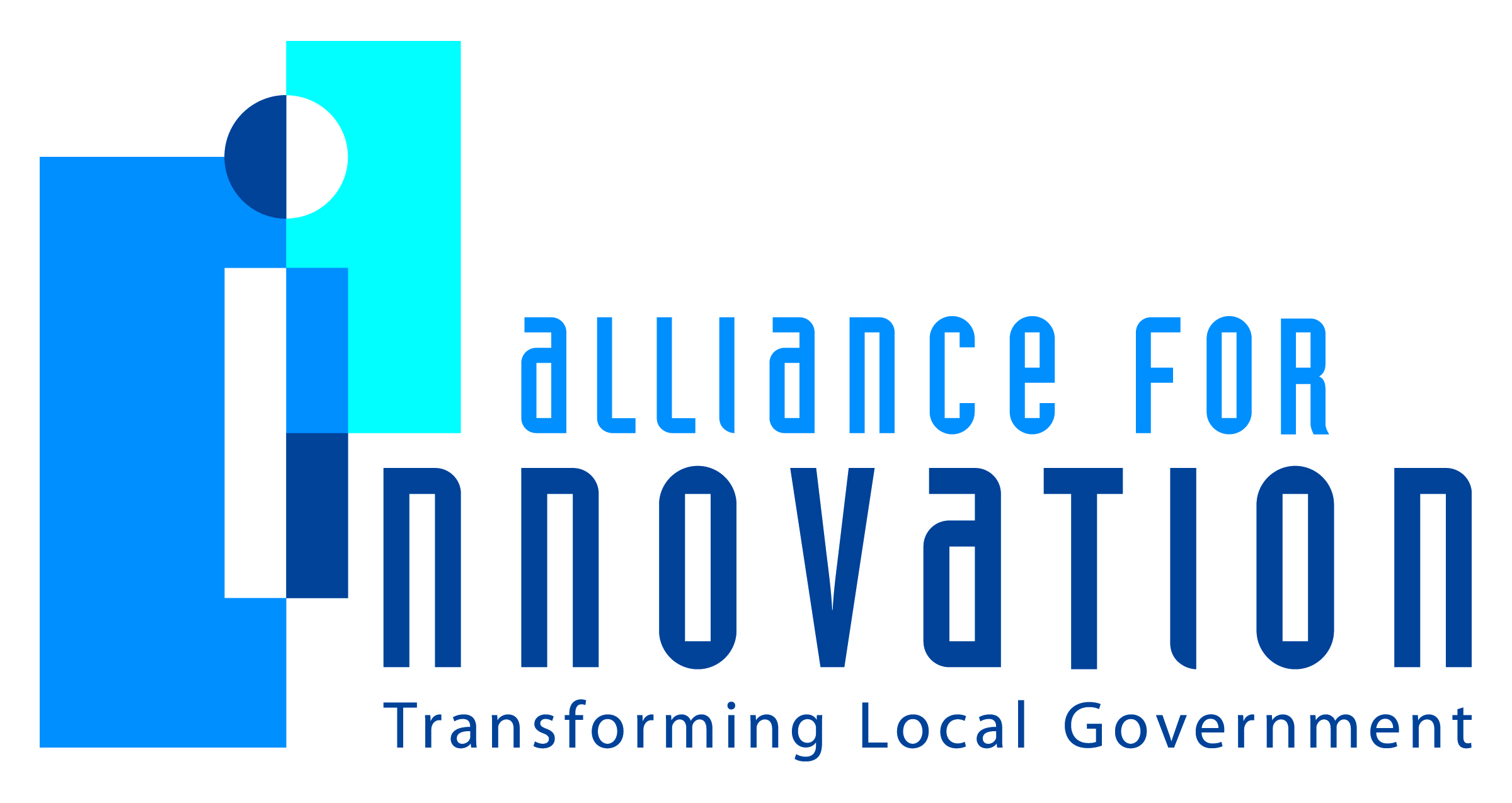 Innovation Award Application 2014CATAWBA COUNTY, NORTH CAROLINASocial Work Program ManagerDescribe the Program/project/ product/ service innovation:The Child Wellbeing Project is a research-based partnership between Catawba County (North Carolina) Social Services and The Duke Endowment to provide an array of post-care services to improve the quality of life for children who have exited Social Services’ custody to move to reunification, adoption, legal custody or guardianship. The long-term goal of the project is to improve well-being as evidenced by education, employment, stable housing, connection to family/community, access to health/mental health care, and wise life choices (absence of teen pregnancy, school drop-out, etc.). Post-care services include a Success Coach, Educational Advocate, Material Supports, Parent Child Interaction Therapy, and Adoption Therapy Groups, with the Success Coach serving as the foundational service that brings all other elements together. The Success Coach is a voluntary support service for children/youth who achieve permanency from Catawba County foster care and their families.  Services are offered to families who have at least one child exiting foster care before the age of 16. However, once in the service, youth can be served up to age 21. The primary goals are to support the family in providing a stable and safe environment for their children/youth, to build individual and family resiliency, and to implement supports that will have positive long-term impact on post permanency stability and child well-being. This is being done through reducing risk factors and increasing protective factors, specifically:Reduce risk of repeat maltreatmentReduce risk of reentry to foster care Increase social support for the familyIncrease family self-sufficiencyIncrease family’s ability to manage crisesIncrease parents’ ability to access medical and mental health services for the childIncrease parenting skillsIncrease child’s ability to perform on or above grade level in schoolIncrease parents’ ability to advocate for and access educational servicesShort description of the importance, internal impact, and community benefits:What makes this a quantum leap of creativity?Catawba County Social Services was the first social services agency in the State of North Carolina to utilize a full time educational advocate position.  Another unique feature is that in addition to tracking achievement, the agency is flagging children who are struggling academically and coordinating with the school and social worker to arrange tutoring and other supportive services. The 2012-2013 school year is the first year in which we are tracking the outcomes of these efforts, but based on the initial results, success is expected to grow.  The Success Coach component of the Child Wellbeing Project is holistic in its approach to increasing the resiliency of some of the community’s most vulnerable citizens.  The steps of engagement, assessment, goal planning, service coordination, skill-building and reinforcement, crisis intervention prevention & management, and advocacy encompass the entire continuum of child well-being in order to affect positive change within the target population.   Who benefits?How was the program/project/product/service initiated and implemented?What risks were taken?What, if any were the costs and/or savings?What are the lessons learned that other local governments can learn from?What department and/or individual(s) championed the innovation? If a contractor was used, please list the name and their contact information.Any additional information you would like to share?